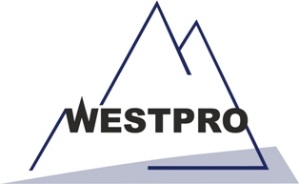 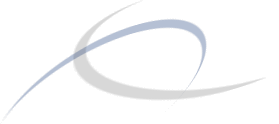 Cuestionario de Aglomerador Westpro Machinery Inc.P.O. Box 726Vernon, BC, Canada, V1T 6N6Tel: (250) 549-6710Fax: (250) 549-6735 Email: sales@westpromachinery.com www.WestproMachinery.comWSI:      WSI:      Información del ClienteInformación del ClienteInformación del ClienteNombre de la Empresa:      Nombre de la Empresa:      Nombre de la Empresa:      Numero de Referencia del Cliente:      Numero de Referencia del Cliente:      Contacto:      Contacto:      Contacto:      Dirección:      Dirección:      Teléfono:      Teléfono:      Teléfono:      Fax:      Fax:      Email:      Email:      Email:      CuestionarioCuestionarioCuestionarioDatos del MaterialDatos del MaterialDatos del MaterialDatos del ProcesoDatos del ProcesoComposición del Material:      Composición del Material:      Composición del Material:      Solidos Métricos TPH:      Solidos Métricos TPH:      Densidad Aparente del Material:Densidad Aparente del Material:Densidad Aparente del Material:Tiempo de Retención Requerido:      Tiempo de Retención Requerido:      Tamaño de la Partícula de Alimentación (F80):      Tamaño de la Partícula de Alimentación (F80):      Tamaño de la Partícula de Alimentación (F80):      Contenido de humedad en la alimentación % w/w:      Contenido de humedad en la alimentación % w/w:      Tamaño de la Partícula de Descarga (P80):      Tamaño de la Partícula de Descarga (P80):      Tamaño de la Partícula de Descarga (P80):      Contenido de humedad en la descarga % w/w:      Contenido de humedad en la descarga % w/w:      Datos del EquipoDatos del EquipoDatos del EquipoDatos del Lugar:Datos del Lugar:Material de tambor preferido:      Material de tambor preferido:      Material de tambor preferido:      Planta de Energía Eléctrica: Voltios         Fase         Planta de Energía Eléctrica: Voltios         Fase         Si algún otro, por favor especificar:      Si algún otro, por favor especificar:      Si algún otro, por favor especificar:      Ubicación del lugar:      Ubicación del lugar:      ¿Incluye canal de alimentación?      SI          NO ¿Incluye canal de descarga?      SI          NO ¿Cantidades de barra de pulverización?      ¿Incluye canal de alimentación?      SI          NO ¿Incluye canal de descarga?      SI          NO ¿Cantidades de barra de pulverización?      ¿Incluye canal de alimentación?      SI          NO ¿Incluye canal de descarga?      SI          NO ¿Cantidades de barra de pulverización?      Elevación del Lugar (Sobre el nivel del mar):      pies   mts Temperatura de diseño en Invierno:      Elevación del Lugar (Sobre el nivel del mar):      pies   mts Temperatura de diseño en Invierno:      Químicos adicionales:      Químicos adicionales:      Químicos adicionales:      Temperatura de diseño en Verano:      Temperatura de diseño en Verano:      A la Intemperie o Interno:      A la Intemperie o Interno:      Recubrimiento del Tambor:               SI           NO Recubrimiento del Tambor:               SI           NO Recubrimiento del Tambor:               SI           NO Si la respuesta es SI, cual es el material:                                        Si la respuesta es SI, cual es el material:                                        Si la respuesta es SI, cual es el material:                                        Levantadores de Tambor Interno:       SI           NO Levantadores de Tambor Interno:       SI           NO Levantadores de Tambor Interno:       SI           NO Si la respuesta es SI, ¿Qué tipo?      Si la respuesta es SI, ¿Qué tipo?      Si la respuesta es SI, ¿Qué tipo?      Datos del ProyectoDatos del ProyectoDatos del ProyectoEtapa del Proyecto:Preliminar: Prefactibilidad:       Factibilidad: Construcción: Fecha para la Compre:      Fecha para la Compre:      Fecha para la Compre:      Presupuesto:  SI          NO Presupuesto:  SI          NO ¿Financiamiento Recibido?   SI          NO ¿Financiamiento Recibido?   SI          NO ¿Financiamiento Recibido?   SI          NO ¿Requiere cotización para el Transporte?  SI        NO 	¿Requiere cotización para el Transporte?  SI        NO 	Fecha Requerida en Sitio:      Fecha Requerida en Sitio:      Fecha Requerida en Sitio:      Nombre del Puerto o Lugar de Destino:      Nombre del Puerto o Lugar de Destino:      Comentarios Adicionales:      Comentarios Adicionales:      Comentarios Adicionales:      